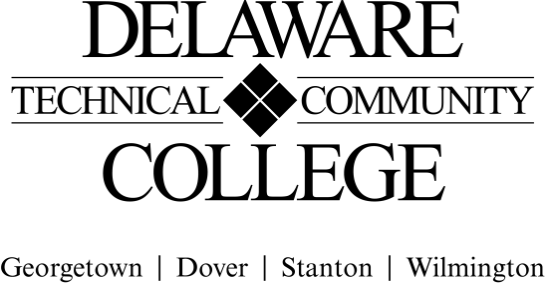 Course Evaluation Measures Menu Course number:  AET 250Course title:  Architectural Drafting/Design IIICampus location(s):  Georgetown, Dover, StantonEffective Term: 2022-51Core Course Performance Objectives Prepare detailed architectural drawings and supporting materials for commercial design and construction. (CCC 2, 5, 6; PGC 3, 5, 6)Use surveying equipment to gather site information. (CCC 1, 2, 3, 4, 5, 6; PGC 5, 6)Develop a site plan. (CCC 2, 4, 5, 6; PGC 1, 3, 5, 6)Evaluate and discuss building codes applicable to commercial design. (CCC 1, 2, 4, 5, 6; PGC 3, 4, 6)Use building design standards and techniques. (CCC 1, 2, 4, 5, 6; PGC 3, 5, 6)Integrate construction materials and methods into building design. (CCC 2, 5, 6; PGC 3, 5, 6)Use accepted industry drafting techniques, standards, and equipment in the design, drafting, and presentation processes. (CCC 2, 5, 6; PGC 3, 5)Examine and interpret architectural drawings and documents. (CCC 2, 4, 6; PGC 3, 6)Use standard industry references and other information resources in design, documentation, and product selection. (CCC 2, 4, 5, 6; PGC 3, 5, 6)Summative EvaluationsPlease note: All courses must have a minimum of four summative evaluation measures, and those measures should include a variety evaluation methods (e.g., test, oral presentation, group project). Please list all summative evaluation measures.  In addition to these summative measures, a variety of formative exercises/quizzes/other assignments should be used to guide instruction and learning but do not need to be included on this template. For each measure, please include a scope of the assignment: for example, if requiring a research paper,  include the range of required number of words and numbers and types of sources; for a test, include the types and numbers of questions; for a presentation, include the minimum and maximum time, and so on. FINAL COURSE GRADE (Calculated using the following weighted average) (Electronic Signature Permitted)Submitted by (Collegewide Lead):	Steve Cannon				Date: 6/1/2020 Approved by counterparts		 	 				Date:  5/29/2020 Reviewed by Curriculum Committee 	 				Date ___6/9/20________________Evaluation Measures: Include each agreed upon measure and scope of that measure (see above).Which CCPO(s) does this evaluation measure? ActivitiesTopics include: Topography, surveying, grading, site planning, code research, steel construction foundations, and roof. Activities are developed by instructors.Students complete 1-2 activities per topic. Activities are completed and reviewed in class. Corrections are permitted.2, 3, 4, 6Drafting Assignment This project focuses on introducing to student to structural drafting as well as honing student’s ability to produce graphically accurate drawings with proper annotation, line weights, etc.This is an Individual project.Students are given a completed commercial project to draw using Revit software. Students will submit PDFs of the following drawings: site plan, foundation plan, structural framing plan, roof plan, and wall section. Drawings will be graded based off rubrics. Corrections will be permitted. 1, 3, 5, 6, 7, 8, 9Course Project This project is a culmination of knowledge learned throughout the course. Students produce graphically accurate drawings with proper annotation, line weights, etc.This is an individual project.Students design or document a commercial structure, size structural elements, and draft the design using CAD software. Students will submit PDFs of the following drawings: site plan, foundation plan, structural framing plan, roof plan, and wall section.Drawings will be graded based off rubrics. Corrections will be permitted.1, 3, 5, 6, 7, 8, 9Test #1Topics: Identifying contours, identifying topographic sections, reading a Philadelphia rod, calculating survey points (back sight, fore sight, height of instrument), common abbreviations used on site plans and in surveying, rules of interpolation, calculating slope (interpolation), interpolation (sketching), grading (sketching).15 questions (mixture of multiple choice, fill in the blank, and matching an application questions)Selected from a pool of questions developed by instructors.Only 1 attemptClosed Book - Students may use the front of a 3x5 notecard on the test for formulas.170 minutes4, 5, 6, 9Test #2Topics include: sizing parking spaces, parking lot design, building code investigation, proportioning stairs, zoning, structural steel identification and sizing. 20 questions (mixture of multiple choice, fill in the blank, matching, application and drafting questions)Selected from a pool of questions developed by instructors.Only 1 attemptClosed Book - Students may use the front of a 3x5 notecard on the test for formulas.170 minutes4, 5, 6, 9Final ExamCovers topics from test #1 and 215 questions (mixture of multiple choice, fill in the blank, matching, application and drafting questions)Selected from a pool of questions developed by instructors.Only 1 attemptClosed Book - Students may use the front of a 3x5 notecard on the test for formulas.170 minutes4, 5, 6, 9Evaluation MeasurePercentage of final gradeActivities (formative)15%Drafting Assignment (Formative)20%Course Project (summative)30%Tests (summative)15%Final Exam (summative)20%TOTAL100%